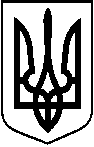 У К Р А Ї Н АТростянецька міська рада   сесія         скликанняР І Ш Е Н Н Явід  м.Тростянець                                                        №                                                Про внесення змін до рішення 2 сесії 8 скликання (друге пленарне засідання) Тростянецької міської ради від 14.12.2020 року №172 «Про затвердження структури та загальної чисельності працівників Комунальної установи «Центр надання соціальних послуг» Тростянецької міської ради з 01.01.2021 року»        З метою впорядкування роботи комунальної установи «Центр надання соціальних послуг» Тростянецької міської ради, відповідно до ст.25, п.5 ч.1 ст.26 та ст.59 Закону України «Про місцеве самоврядування в Україні», Закону України «Про соціальні послуги», керуючись постановою Кабінету Міністрів України від 01.06.2020 №587 «Про організацію надання соціальних послуг», постанови Кабінету Міністрів України від 03.03.2020 №177 «Деякі питання діяльності центрів надання соціальних послуг», національним класифікатором ДК 003:2010 «Класифікатор професій», наказом Міністерства соціальної політики від 12.07.2016 №753 «Про затвердження Типового штатного нормативу чисельності працівників територіального центру соціального обслуговування (надання соціальних послуг)»,міська рада вирішила:Внести зміни до рішення 2 сесії 8 скликання (друге пленарне засідання) Тростянецької міської ради від 14.12.2020 №172 «Про затвердження структури та загальної чисельності працівників  Комунальної установи «Центр надання соціальних послуг» Тростянецької міської ради з 01.01.2021 року», виклавши в новій редакції (додається).                                   В іншій частині рішення 2 сесії 8 скликання (друге пленарне засідання) Тростянецької міської ради від 14.12.2020 №172 «Про затвердження структури та загальної чисельності працівників Комунальної установи «Центр надання соціальних послуг» Тростянецької міської ради з 01.01.2021 року» залишити без змін.Вважати таким, що втратило чинність рішення 19 сесії 8 скликання  Тростянецької міської ради від 10.01.2024 №14 «Про внесення змін до рішення 2 сесії 8 скликання (друге пленарне засідання) Тростянецької міської ради від 14.12.2020 року №172 «Про затвердження структури та загальної чисельності працівників Комунальної установи «Центр надання соціальних послуг» Тростянецької міської ради з 01.01.2021 року». Контроль за виконанням цього рішення покласти на секретаря міської ради Наталію Ковальову.                          Міський голова                                           Юрій БОВА                                                                                   Додаток                                                                                             до рішення           сесії      скликання                                                                               Тростянецької міської ради                                                                               від                   2024 року №Організаційна структура та загальна чисельністьКомунальної установи «Центр надання соціальних послуг»Тростянецької міської радиАпаратдиректорголовний бухгалтербухгалтерприбиральник службових приміщеньводій автотранспортних засобівВідділення соціальної роботизавідувач відділенняфахівець із соціальної роботифахівець із соціальної роботифахівець із соціальної роботифахівець із соціальної роботифахівець із супроводу ветеранів війни та демобілізованих осібВідділення соціальної допомоги вдомазавідувач відділеннясоціальний робітниксоціальний робітниксоціальний робітниксоціальний робітниксоціальний робітниксоціальний робітниксоціальний робітниксоціальний робітниксоціальний робітниксоціальний робітниксоціальний робітниксоціальний робітниксоціальний робітниксоціальний робітниксоціальний робітниксоціальний робітниксоціальний робітниксоціальний робітниксоціальний робітниксоціальний робітниксоціальний робітниксоціальний робітниксоціальний робітниксоціальний робітниксоціальний робітниксоціальний робітниксоціальний робітниксоціальний робітникВідділення натуральної  допомогизавідувач відділеннясоціальний працівникперукарперукарперукаршвачкашвачкавзуттьовик з ремонту взуття-     водій автотранспортних засобівробітник з комплексного обслуговування та ремонту будинківробітник з комплексного обслуговування та ремонту будинківробітник з комплексного обслуговування та ремонту будинківПритулок для осіб, які постраждали від домашнього насильства та/абонасильства за ознакою статізавідувач притулкупрактичний психологсоціальний працівник соціальний працівник соціальний працівник соціальний працівник сестра-господиняприбиральниця службових приміщенькочегаркочегаркочегарВідділення  денного перебуваннязавідувач відділеннясоціальний працівникфахівець із фізичної реабілітаціїорганізатор культурно-дозвіллєвої діяльностіприбиральник службових приміщеньЗагальна чисельність складає  68 одиницяСекретар міської ради                                                  Наталія КОВАЛЬОВА